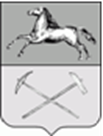 РОССИЙСКАЯ  ФЕДЕРАЦИЯКемеровская областьПрокопьевский городской округПРОКОПЬЕВСКИЙ ГОРОДСКОЙ СОВЕТ НАРОДНЫХ  ДЕПУТАТОВ5-го созыва(сорок восьмая сессия)Решение  376от   23. 12. 2016принято Прокопьевским городскимСоветом народных депутатов23. 12. 2016Об утверждении прогнозного Плана приватизации муниципального имущества Прокопьевского городского округа на 2017-2019 годы.В соответствии  со статьями 2,3,4 Федерального закона от 21.12.2001 № 178-ФЗ       «О приватизации государственного и муниципального имущества», статьей 8 Устава муниципального образования «Прокопьевский городской округ», пунктом 2.5 Положения о порядке приватизации муниципального имущества города Прокопьевска, утвержденного решением Прокопьевского городского Совета народных депутатов от 28.10.2011 № 738,Прокопьевский городской Совет народных депутатовРешил:1. Утвердить прогнозный План приватизации муниципального имущества Прокопьевского городского округа на 2017-2019 годы согласно приложению к настоящему решению.2. Комитету по управлению муниципальным имуществом города Прокопьевска (Н.Н. Пирожкова):- до 01.07.2017 года провести оценку всех объектов, включенных в План приватизации муниципального имущества Прокопьевского городского округа на 2018 год;- до 01.11.2017 года провести оценку всех объектов, включенных в План приватизации муниципального имущества Прокопьевского городского округа на 2019 год.3. Настоящее решение подлежит официальному опубликованию в газете «Шахтерская правда» и вступает в силу с момента его официального опубликования.4. Контроль за исполнением данного решения возложить на комитеты Прокопьевского городского Совета народных депутатов: по вопросам бюджета, налоговой политики и финансов (А. П. Булгак), по вопросам предпринимательства, жилищно-коммунального хозяйства и имущественных отношений (М. Т. Хуснулина).    Председатель Прокопьевскогогородского Совета народных депутатов 		                       Н. А. БурдинаГлава города Прокопьевска 							   А. Б. Мамаев« 23»  декабря  2016(дата подписания)Приложение к решению Прокопьевского городскогоСовета народных депутатовот  23.12.2016 № 376ПРОГНОЗНЫЙ ПЛАН ПРИВАТИЗАЦИИмуниципального имущества Прокопьевского городского округана 2017-2019 годыПрогноз объемов поступлений в местный бюджет доходовот приватизации  находящегося в муниципальной собственности  имущества. Поступления в местный бюджет доходов от приватизации находящегося в муниципальной собственности  имущества:2017 год- 10 000 000 рублей;2018 год- 10 000 000 рублей;2019 год-10 000 000 рублей. Прогноз доходов от приватизации находящегося в муниципальной собственности  имущества составлен из учета средней стоимости одного квадратного метра аналогичного объекта недвижимости, приватизированного в 2016 году, и может быть изменен в связи с изменением перечня подлежащего приватизации имущества.Примечание:- общая площадь приватизируемых объектов по результатам технической инвентаризации может быть изменена без внесения соответствующих изменений в прогнозный План приватизации муниципального имущества Прокопьевского городского округа на 2017-2019 годы.- начальная стоимость всех приватизируемых объектов будет определена в соответствии с Федеральным законом от 29.07.1998 года  № 135-ФЗ «Об оценочной деятельности в Российской Федерации».- приватизация муниципального имущества осуществляется в соответствии с Федеральным законом от 21.12.2001 № 178-ФЗ «О приватизации государственного и муниципального имущества» и Федеральным закономот 22.07.2008 № 159-ФЗ «Об особенностях отчуждения недвижимого имущества, находящегося в государственной собственности субъекта Российской Федерации или в муниципальной собственности и арендуемого субъектами малого и среднего предпринимательства и о внесении изменений в отдельные законодательные акты Российской Федерации».     Председатель Прокопьевскогогородского Совета народных депутатов                                            Н. А. Бурдина№п/пНаименование имущества,место нахожденияГод постройкиПлощадь,кв. мОриентировочнаястоимость объектов, тыс. руб.2017 год2017 год2017 год2017 год2017 годНежилое здание пр-кт Гагарина, 11, строение 21960672,2500,0Нежилое помещениепр-кт Гагарина, 31 19615,380,0Нежилые помещения ул. Жолтовского, 419801000,03100,0Нежилое здание ул. Журинская, 401958664,2730,0Нежилое помещение ул. Институтская, 109198330,0200,0Комплекс нежилых зданий ул. Мурманская, 3919593758,94100,0Нежилое помещение ул. Советов, 8а19891007,0500,0Нежилое зданиепр-кт Шахтеров, 51а1965715,5390,0Нежилое зданиерайон ул. Шишкина,11а195970,0400,010000Ожидаемый доход:   10 000 000  руб.Ожидаемый доход:   10 000 000  руб.Ожидаемый доход:   10 000 000  руб.Ожидаемый доход:   10 000 000  руб.Ожидаемый доход:   10 000 000  руб.2018 год2018 год2018 год2018 год2018 год1.Нежилое зданиепер. Артема, 519601550,01000,0*2.Нежилое помещениеул. Артема, 11196081,6200,0*3.Нежилое зданиеул. Баргузинская, 131А197977,0250,0*4.Нежилое зданиеул. Береговая, 33А1970105,1200,0*5.Нежилое помещение ул. Вокзальная, 141956240,0400,0*6.Нежилое зданиеул. Вокзальная, 211936202,4300,0*7.Нежилое помещение ул. Вокзальная, 31194070,0100,0*8.Нежилое помещениепр-кт Гагарина, 11, помещение 10п19605,550,0*9.Нежилое помещениепр-кт Гагарина, 3719751012,61000,0*10.Нежилое помещениеул. Горняцкая, 51958576,0800,0*11.Нежилое помещениеул. Есенина, 14198428,3100,0*12.Нежилое помещениеул. Жолтовского, 51979221,5500,0*13.Нежилые помещения ул. Институтская, 62, 196075,0300,0*14.Нежилое помещениеул. Пионерская, 68а197048,4300,0*15.Нежилые помещенияул. Обручева, 48/1198778,0400,0*16.Комплекс нежилых зданий ул. Светлая, 1519594320,43000,0*17.Нежилое помещение ул. Союзная, 341960216,2500,0*18.Нежилое помещениеул. Шишкина, 11195985,2600,0*10000Ожидаемый  доход: 10 000 0000 руб.Ожидаемый  доход: 10 000 0000 руб.Ожидаемый  доход: 10 000 0000 руб.Ожидаемый  доход: 10 000 0000 руб.Ожидаемый  доход: 10 000 0000 руб.2019 год2019 год2019 год2019 год2019 год1.Нежилое помещениеул. Артема, 3195848,6150,0**2.Нежилое помещение ул. Кучина, 61957234,8550,0**3.Нежилое помещение ул. Латвийская, 201963659,9400,0**4.Нежилое помещениепр-кт Ленина, 21973224,7800,0**5.Нежилое помещениепр-кт Ленина, 301972272,9600,0**6.Нежилое зданиеул. Маганак, 119911469,0700,0**7.Комплекс нежилых зданийул. Мельничная,101972     1792,5500,0**8.Комплекс нежилых зданийул. Полеводческая, 13б19832658,04450,0**9.Нежилое помещение ул. Радищева, 21935294,5800,0**10.Нежилые помещенияул. Черных, 22	1963150,3160,0**11.Нежилое помещение пр-кт Шахтеров, 2193375,0100,0**12.Нежилое помещениеул.10 Микрорайон, 18б199866,6200,0**13.Нежилое здание ТП № 558п. Большой Керлегеш, 1050 м на юго-восток от жилого дома по ул. Береговая, 13Б19637,450,0**14.Нежилое здание ТП № 165пер. Городской, 31а19578,9100,0**15.Нежилое здание ТПул. Луговая, 21, строение 4198340,2150,0**16.Нежилое здание ТП № 459ул. Парковая, 1197636,8150,0**17.Нежилое здание ТП № 680ул. Союзная, 61197448,4140,0**10000                                                                                  Ожидаемый доход:  10 000 000 руб.                                                                                  Ожидаемый доход:  10 000 000 руб.                                                                                  Ожидаемый доход:  10 000 000 руб.                                                                                  Ожидаемый доход:  10 000 000 руб.                                                                                  Ожидаемый доход:  10 000 000 руб.